Пленэр 2020. 3б класс.Количество уч. часов-28.Рисунок-14 часовЖивопись-14 часов.Число выполненных работ-30.Третий год обученияТема 1. Зарисовки и этюды первоплановых элементов пейзажа. Интересное композиционное решение. Использование различных приемов работы акварелью и карандашом. Тропинки, аллеи, крутые склоны, деревья, кустарники. Самостоятельная работа. Просмотр учебной литературы и учебных работ из методического фонда.  Материал. Карандаш, акварель, фломастер.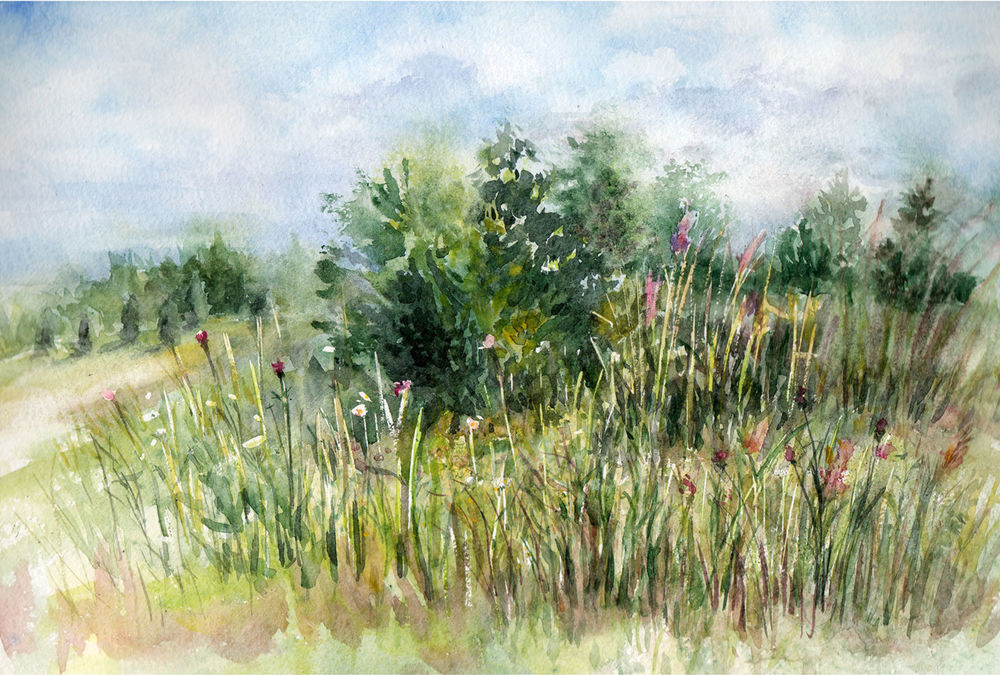 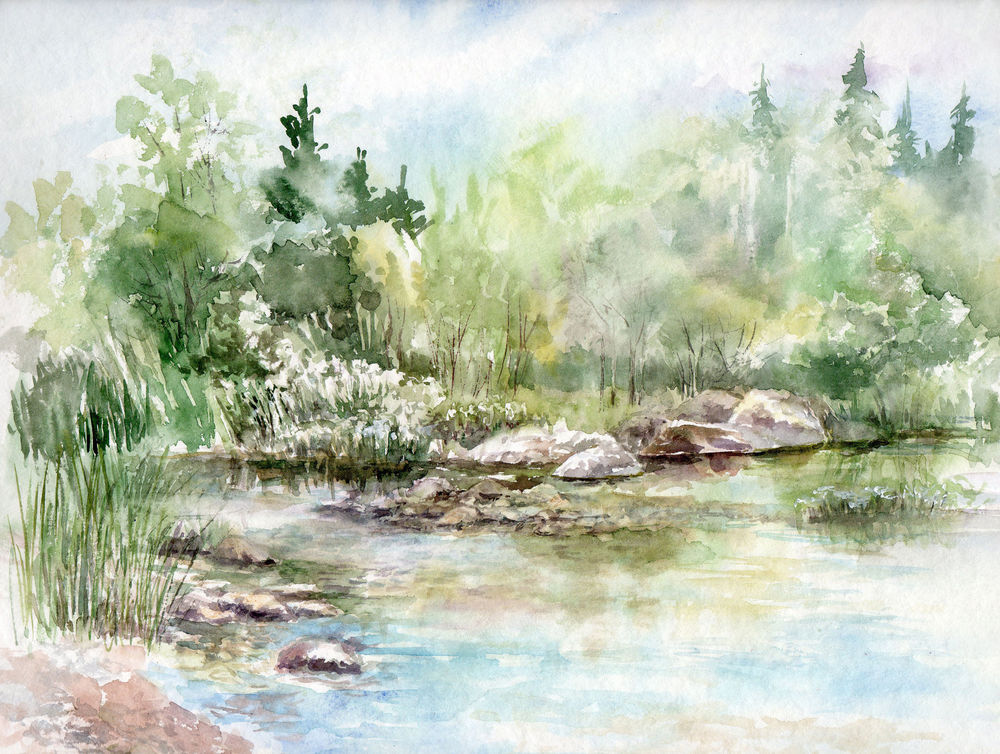 Тема 2. Кратковременные этюды и зарисовки пейзажа на большие отношения. Целостность восприятия натуры и цельность ее изображения. Изучение характера освещения. Этюды и зарисовки на различные состояния с разными композиционными задачами. Самостоятельная работа. Посещение художественных выставок.Материал. Карандаш, акварель, соус.Тема 3. Архитектурные мотивы. Передача пропорций архитектурных частей здания. Деталировка отдельных фрагментов. Выявление характерных тоновых и цветовых контрастов. Рисунок и этюд фрагментов храма (колокольни, барабанов с луковицами, оконных проемов с решетками и т.д.)Самостоятельная работа. Этюды и зарисовки ближайших архитектурных сооружений.Материал. Карандаш, акварель, гелевая ручка.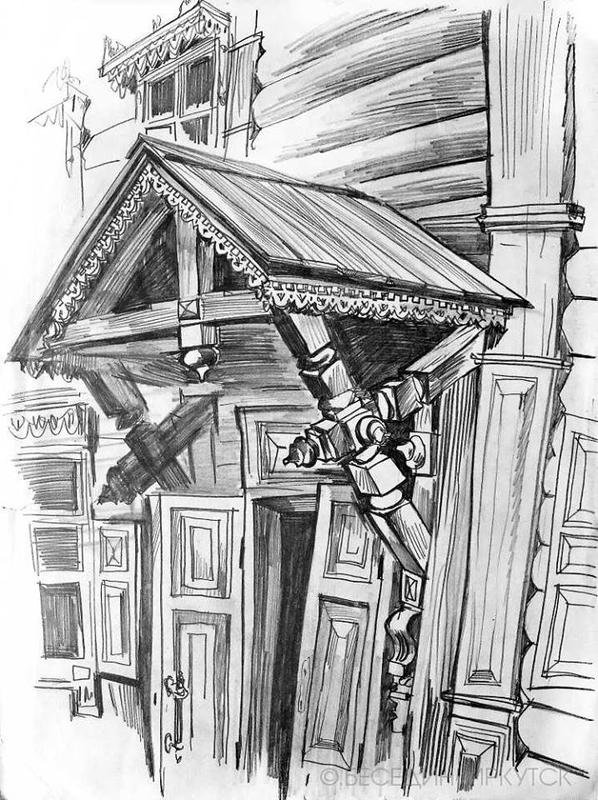 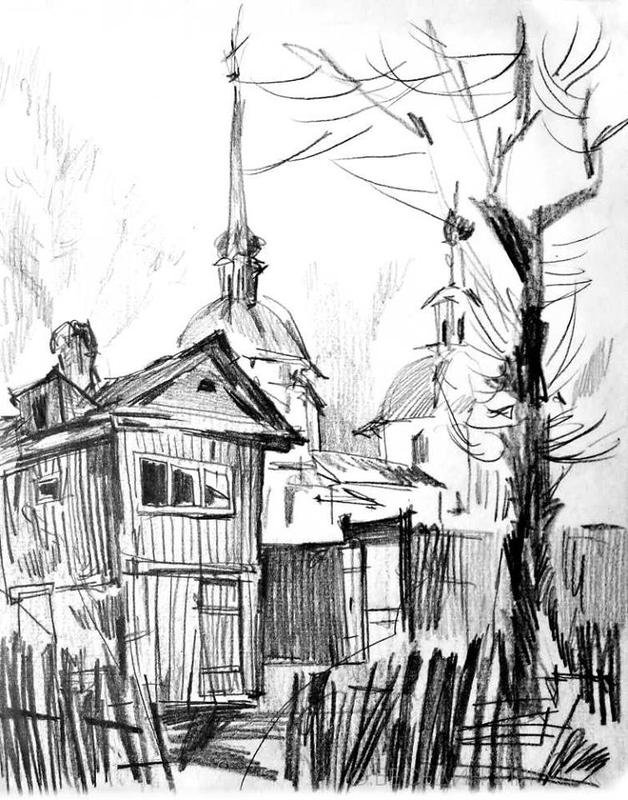 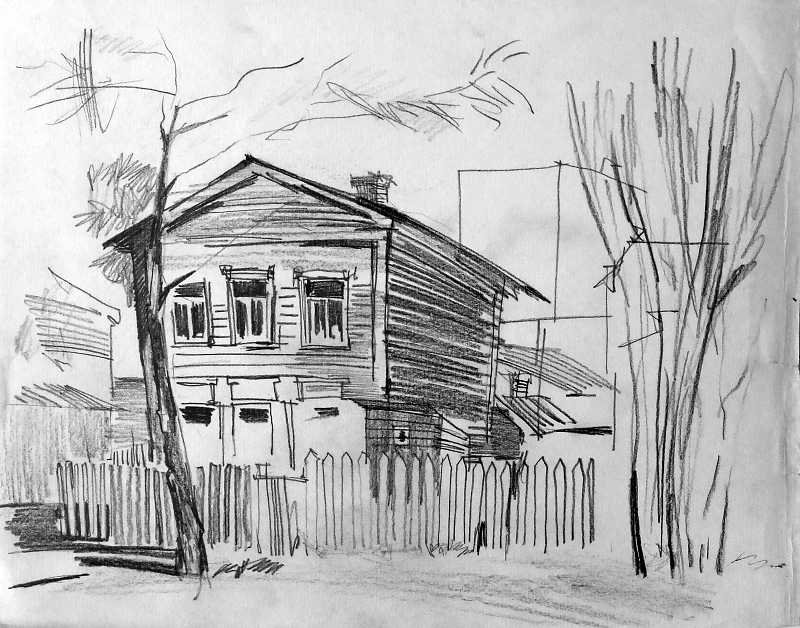 Тема 4. Натюрморт на пленэре. Совершенствование навыков работы с акварелью в условиях пленэрного освещения. Разнообразие рефлексов. Умение находить гармоничные цветовые и тоновые отношения. Зарисовки и этюды букета цветов в вазе на солнце и в тени. Самостоятельная работа. Этюды и зарисовки различных цветов.Материал. Карандаш, акварель, фломастер.Тема 5. Зарисовки и этюды птиц, животных и фигуры человека.  Совершенствование навыков передачи характера движений и поз домашних и диких животных. Пластика фигуры человека. Самостоятельная работа. Этюды и зарисовки своих близких и знакомых.Материал. Карандаш, акварель, маркер, фломастер, тушь. Тема 6. Линейная перспектива глубокого пространства. Дальнейшее изучение линейной и воздушной перспективы. Развитие навыков работы с различными материалами. Рисунок лодок, катеров в различных ракурсах. Этюды мостков на реке, причалов для лодок. Самостоятельная работа. Этюды и наброски транспортаМатериал. Карандаш, акварель, соус, тушь.Тема 7. Световоздушная перспектива. Передача плановости в пейзаже. Цельность восприятия. Выделение композиционного центра. Этюд и зарисовка холмистого или разнопланового пейзажа с постройками. Самостоятельная  работа. Этюды и зарисовки характерных пейзажей по памяти. Материал. Карандаш, акварель, соус, тушь.